泉佐野市紹介ポータルサイト店舗紹介基本情報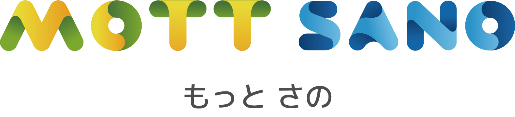 　　　　　　　　2021年8月30日　現在　担当者：坂尾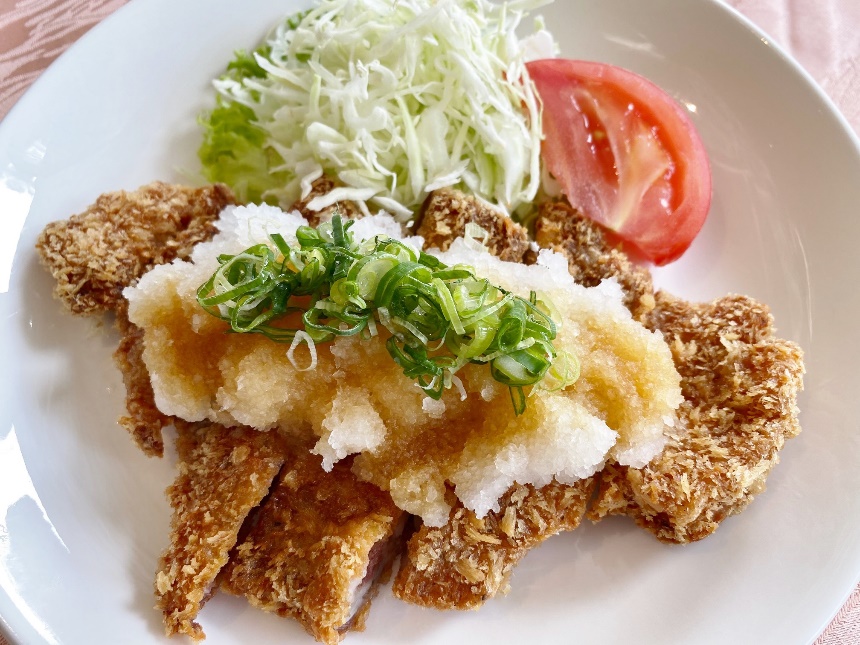 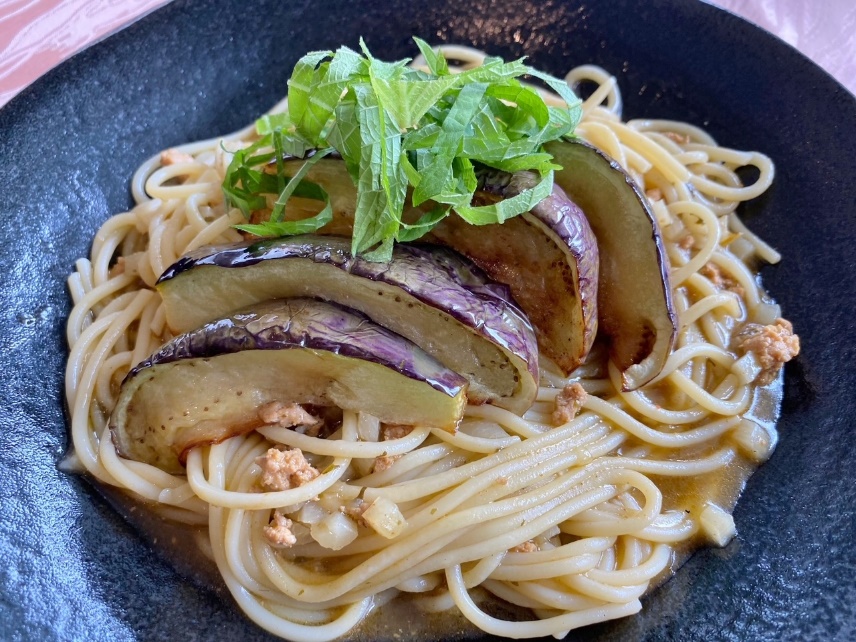 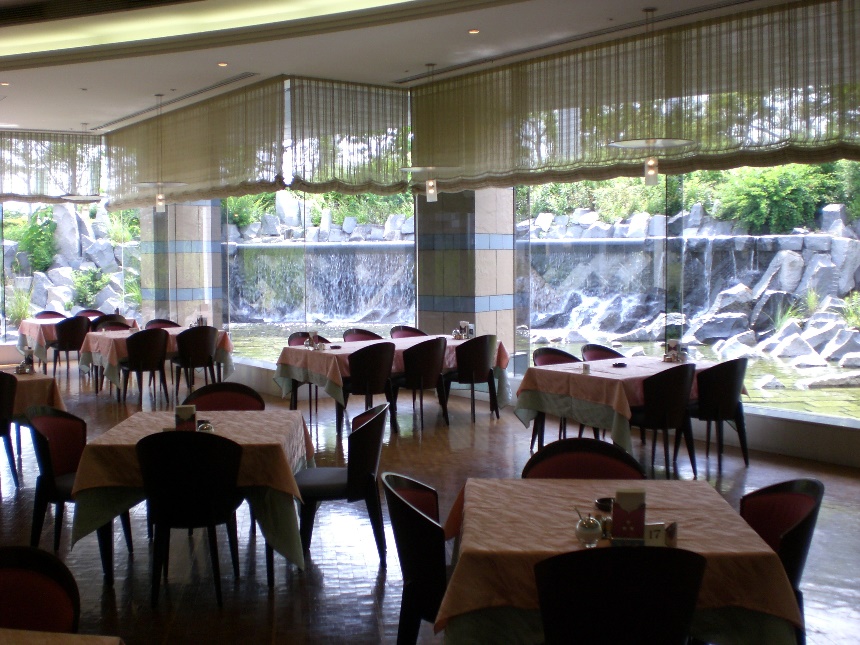 店名NO.27レストラン泉の森カナ　　レストランイズミノモリ項目カテゴリ１　※複数☑可カテゴリー２　※複数☑可カテゴリフード&ドリンク洋食・・・洋食屋/西洋料理/ステーキ/フレンチ・ビストロ/イタリアン/パスタ/ピザ/ダイニング/バルバイキング（ビュッフェ）　カフェ＆スイーツ和食・・・日本料理/割烹/懐石/和食レストラン/うどん/そば/天ぷら/おでん/寿司/ふぐ/うなぎ/しゃぶしゃぶ/すき焼き　　酒処・・・居酒屋/バー/ビアホール　中華・・・中華料理店/餃子・天津アジア・エスニック料理　焼肉焼き鳥　ラーメン　お好み焼き・たこ焼き・鉄板　カレー　食堂・定食・・・とんかつ/丼その他ケーキ＆ベイカリーツーリズム天然温泉　温泉　歴史　リゾート　その他ステイホテル　　イン（プチホテル）　長期滞在型ホテル（アパートメントホテル）和風旅館　　B&B（民宿）　ゲストハウス　　民泊　　その他スペースホール　会議室　体育館　施設　　その他ビューティヘアサロン　ネイル　エステ　ダイエット　　美容健康整体　マッサージ　その他スクール英語・その他語学 　塾　料理 　音楽 　パソコン 日本文化 生活知識　 資格 スイミング　ダンス　ものづくり　その他アクティビティダンス　　スポーツ　アウトドア（つり/船/キャンプ）娯楽（カラオケ）クラフト＆アート絵画 フラワー 陶芸　工芸　その他その他住所〒598-0005大阪府泉佐野市市場東１丁目２９５−１泉の森ホール1階南海本線泉佐野駅より1.5ｋｍ（徒歩約20分）Googleマップ掲載します。エリア関西空港・りんくう南海泉佐野駅周辺南海泉佐野駅周辺以外山間部電話番号072-469-7109営業時間10：00（LO.     ） ～　11：00（LO.　　  ）11：00（LO.     ） ～　15：00（LO.14：30）9:30～18:00（LO　17:00）※ご予約がある場合は、最大で 21:00 まで延長可（現在休止中）現在時短営業中　10：00～15：00（LO.14:30）定休日月・火・水・木・金・土・日・祝日年末・年始・その他　無休　不定休月曜日が祝日の場合は翌火曜日が休み駐車場あり　　　　なし200台以上可（2時間まで無料）お子様連れ可　　　　　不可その他ペット不可　　　　可その他喫煙禁煙　　　　分煙　　その他ホームページ・SNSHP：http://r-izuminomori.com/index.htmlHP：http://r-izuminomori.com/index.html備考エブノ泉の森ホール内にあるレストラン、広々とした店内はすぐ近くを滝が流れる優雅な空間です。モーニングからランチは、洋食から和食まで、幅広いメニューを取り扱い。レセプションホールを貸し切ったパーティープランでは、2次会や同窓会など200名様位までのパーティー可能です。エブノ泉の森ホール内にあるレストラン、広々とした店内はすぐ近くを滝が流れる優雅な空間です。モーニングからランチは、洋食から和食まで、幅広いメニューを取り扱い。レセプションホールを貸し切ったパーティープランでは、2次会や同窓会など200名様位までのパーティー可能です。感染症対策についてゴールドステッカー　なし　あり　申請中その他：予約可、宴会場有、貸切可、バリアフリー、飲み放題有、テイクアウト可